School Advisory Council AgendaPinewood Elementary-School Board of Broward County1600 SW 83rd Avenue, North Lauderdale, FL 33068Kicia Daniel Principal Darlene Milner, Assistant PrincipalApril 25, 2019 3:15 p.m.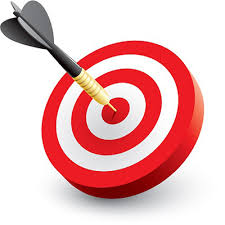 Aiming For Perfection To Maintain Our “A”!I. Welcome and IntroductionLakia HaynesII. Approval of MinutesReview March MinutesIII. Administration UpdateIV. New Business School Improvement Plan UpdateTitle 1 Update (Mrs. Amos)FSA Stress Reliever Strategies (Mrs. Spellman)Aftercare Update 21st Century (Haynes/Butler) “Summer Program”Pinewood Aftercare (Odom/Milner)                                                               “Program Survey Results and Recommendations for 19-20 Program”Upcoming Activities Special Guest “Smart Program Presentation”Questions/AdjournmentMrs. Haynes